City of Atkins                                                       July   2019              Bruce Visser, Mayor 	                                  Council meetings 1st & 3rd Monday @ 7:30 pm @ City Hall          City Council: Joey Svejda, Tim Harbach, Heather Rinderknecht, Rodney Haerther, & Robert Spading           City Hall: 319-446-7870   M-F 7:30-12 & 1-4	         Library: 319-446-7676   M-F 10am-12pm & 1-6   Sat. 9am-12pmCheck out www.cityofatkins.org   NOW ACCEPTING CREDIT CARD AND ONLINE PAYMENTS!!!!!!**************************************************************************************************Hello from the Mayor's office! Mayor will be at City Hall 9-10am July 6 and July 20.Regards,	 Bruce Visser, MayorOverdue books and fines:    All books must be returned, and fines paid before a patron can check out new items.  Letters have been sent to households that have outstanding items and fines (and yes some are quite old).  Thanks for your attention to this matter.  Letters will be sent monthly to remind patrons to return items and pay fines.  Thanks to all the patrons who have returned their overdue items and paid their fines.  To avoid future overdue items and fines the computer system is set up to either e-mail you or text you when items are due.  If you are not getting either message contact the library to update your account.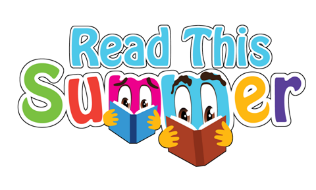 Summer Reading Program was once again a great success.  A huge thank you to all the volunteers who helped make it a success.  Over 70 children participated each week along with an average of 15 volunteers.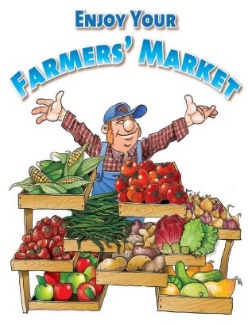 Get your produce and crafts ready to join us for the 2nd Annual Atkins Farmers Market!  Dates for the Market are July 7, 21, August 4, 18 and Sept. 15th from 5-7pm.  In June the Market will be held at the Atkins City Hall.  The remaining season will be back at the park.  We still have a few spots for music at the Market.  So, if you have a talent and would like to perform...please let us know!  This year we are looking for organizations/clubs to volunteer for the kids’ corner.  For more information please text/call Pamela 319-981-7755.  Get ready to join us for a fun family filled season at the Market!The Atkins Community Club will be hosting the 2019 Watermelon Days.  Save the dates of Friday, August 2nd and Saturday, August 3rd.  We would truly appreciate your help on Saturday with some of the games. One hour of your time would make a world of difference for us.Below is the Sign-Up Genius link that you will use to sign up to volunteer.  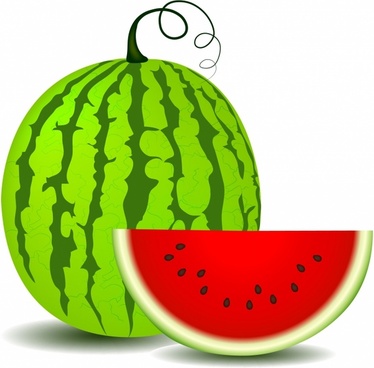 There are two sign ups. 1.	https://www.signupgenius.com/go/10C0C4DABA72EA2FB6-20191    		 H & H Fun Rides/Inflatables: (Need to be 18 years old or older)2.	https://www.signupgenius.com/go/10C0C4DABA72EA2FB6-2019Three Kids Rides—Remember, that any student who is looking for volunteer hours can sign up for the kids rides.  Check us out on The Atkins Community Club Facebook.  St. Stephen’s Lutheran Church is celebrating their 150th Anniversary!You are welcome to be our guest on July 6 & 7, 2019 to come and celebrate 150 years of Built on the Rock at St. Stephen’s Lutheran Church, 303 3rd Avenue, Atkins.  Saturday, July 6th you are invited to attend worship service at 7:00 pm followed by an ice cream social.  Pastor Stohlmann will be our guest pastor for the Saturday evening service.  On Sunday, July 7th you are invited to attend worship service at 10:00 am with Pastor Robert Hedtke as our guest pastor.   Church cookbooks are available for purchase for $15. Please contact the church if you are interested. Questions can be directed to the church office at 319-446-7675 or office@sslchurch.orgAtkins Watermelon Days Road Race5k Run and 1 Mile Run/Walk   Friday, August 2, 2019 – 6:30 P.M.(Proceeds go to support the Benton Community Cross Country Team)COME FOR THE RUN STAY FOR THE FUN – FOOD AND GAMES AVAILABLE AFTER THE RACES – SPONSORED BY THE ATKINS COMMUNITY CLUB.Start –Finish: Located at the Atkins City Park Pavilion on the west side of the park.  Race start times are 6:30 P.M. The course will be on streets and city grass trails. Packet pick up begins at 5:30 P.M.______________________________________________________________________  Walkers: We encourage walkers in the 1-mile event1 Mile Run & Walk: $5 entry fee awards given to top 3 finishers over all.  1 Mile participants will not receive a t-shirt/bag____________________________________________________________________5K: Females: 13 & Under, 14–19, 20-29, 30-39, 40-49, 50–59, 60–69, 70 & Over Males: 13 & Under, 14–19, 20-29, 30-39, 40-49, 50–59, 60–69, 70 & OverAwards: Medals will be given to the top 3 places in each division and trophies to overall male & female runner Registration Fee:€	$5 for all 1 Mile participants (shirts not included)€	$20 if  received by July 19th Includes shirt€	$25 if  mailed after July 19th or paid on race day (shirts not guaranteed)#      $15 No shirt option for the 5K RaceEnjoy bottled water, watermelon and other snacks after the race. Also you must be present to win great prizes from our list of sponsors!  Mail Registration             Checks payable to Atkins Community Club Fun RunTo: Atkins 5K RunAttn: Marty Thomae 203 Cherry Street Van Horne, IA 52346If questions, please e-mail: mthomae@benton.k12.ia.us- - - - - - - - - - - - - - - - - - - - - - - - - - - - - - - - - - - - - - - - - - - - - - - - - - - - - - - - - - -Name	Phone  	Street	City		ST	Zip E-mail		Shirt Size: S M L XLAge on 8/2/2019	Sex:  M	F	Event: 5K \ 1 Mile Run/WalkIn consideration of your acceptance of this entry, I hereby for myself, my heirs, executors, administrators, Benton County Conservation, Benton County, and all employees and/or affiliates waive any and all rights and claims for damages I may have against individuals associated with the event, sponsors, and officials, for any and all injuries suffered by me during, because of, or in travel to and from said event, I attest and verify that I have full knowledge of the risk involved in this event and I am physically fit and sufficiently trained to participate in this event.Signature or Signature of Guardian if under 18 Date